ФИО автора работы, должность и место работы: Гаврилова Татьяна Туктамышевна, учитель технологии и изобразительного искусства, МБОУ «Лесхозская СОШ»Класс: 5Тема:  «День народного единства».ЦЕЛЬ: воспитание патриотизма, духовно-нравственных качеств личности,интереса к историческому прошлому и настоящему России.ЗАДАЧИ: познакомить с новыми страницами нашей  истории; подвести детей к пониманию смысла праздника; воспитывать бережное отношение к окружающим людям.Планируемый результат:Личностный: проявляют любовь и уважительное отношение к Родине, понимают роль сплочения и единства в жизни человека.Метапредметный::обучающихся проявляют личностные УУД (осуществляют самоопределение к теме классного  часа, оценивают усваиваемое содержание; осуществляют самооценку); регулятивные УУД (саморегуляция, как способность к мобилизации сил и энергии, к волевому усилию; обучающиеся осуществляют самоконтроль.); коммуникативные УУД (высказывают свою точку зрения, чётко и полно аргументируя свои мысли, умеют работать в коллективе); познавательные УУД (формулируют цель, анализируют, сравнивают предложенную информацию, осуществляют поиск и выделение информации, формулируют проблему)Предметный: демонстрируют знания об истории праздника «День народного единства», понимают  значение единства в жизни человека.1.Орг. моментДобрый день Мне приятно видеть васВстаньте ровно, подтянитесьИ друг, другу улыбнитесьМолодцы теперь садитесь2. Мотивационно – целевой этап-Ребята, посмотрите на доску. Что вы видите? Какие это даты?(это праздничные даты)-какие даты обозначены красным цветом?- Какие наиболее для вас значимые и интересные праздники?-Хорошо!-Мы сегодня поговорим об очень интересном и познавательном празднике.-Для начала сейчас я предлагаю вам  посмотреть видеоролик.Попробуйте узнать о каком празднике идет речь.- О чем этотвидеоролик? (   )-Ребята, а кто догадался о каком празднике будем говорить? (День народного единства)-А когда его отмечают? (4 ноября) - В чем смысл этого  праздника? (в единстве, единении народа – сила России)-Молодцы, вы догадались о теме сегодняшнего классного часа.3. Основной этапРоссия отмечает День народного единства с 2005 года, ребята, посчитайте, сколько лет мы его празднуем? -Верно.-А теперь  познакомьтесь как  возник этот праздник.Это было в 1611 году. Тяжёлые времена переживала тогда Русская земля. В Москве, как у себя дома, распоряжались польские захватчики. Враги грабили, убивали. С этим не могли смириться русские люди. В одном богатом городе – Нижнем Новгороде староста горожан Кузьма Минин выступил на площади с призывом ничего не жалеть для спасения Родины. Он предложил создать отряд ( народное ополчение): всем людям объединиться и выгнать врагов из Москвы. Возглавить ополчение попросили князя (воеводу) Дмитрия Михайловича Пожарского. Ополченцы выступили в поход. В 1612 году в июле – августе войско подошло к Москве. Началась осада польского гарнизона. Целых два месяца русское войско сражалось за Москву и вот ополчение Минина и Пожарского вошло в Кремль. Это случилось 22 октября (по старому стилю) или 4 ноября (по новому). « Московское очищение » состоялось. Торжественно вступило русское войско в разорённую, но уже свободную Москву.-Теперь работаем по парам, поочередно обменяйтесь короткими ответами на вопрос Почему наше русское войско одержало победу в этой страшной битве? (РЕЛЛИ РОБИН)К чему призывает нас этот праздник?-Мне кажется каждый из вас встречался с проявлением согласия и единства в литературе.  –Давайте проверим ваши знания. В какой русской народной сказке мы встречались с единством и согласием?Рисунок репки(В сказке «Репка». Именно благодаря согласию герои этой сказки оказались способными вытащить из земли огромную репку (слайд- общая надежда достигается при общем согласии)). -А сейчас внимательно послушайте басню «Отец и сыновья».(видеозапись)«Отец приказал сыновьям, чтобы жили они в согласии: они не слушались. Вот он велел принести веник и говорит: «Сломайте! »Сколько они ни бились, не могли сломать. Тогда отец развязал веник и велел ломать по одному прутику. Сыновья легко переломали прутья поодиночке. Отец и говорит…-А как вы думаете, что сказал отец?(ответы)поочередно обменяйтесь короткими ответами) «Так-то и вы: если в согласии жить будете, никто вас не одолеет; а если будете ссориться, да всё врозь – вас всякий легко погубит».Как вы понимаете смысл сказанного?Если Вы объединитесь, то его никто не победит. Так поступал наш народ много раз, когда беда подступала к нашей Родине.- Ребята, при входе вы получили разноцветные круги. Разделитесь на группы по цвету. Сейчас вам придется сгруппироваться по цветам фигур, обучающиеся с красными фигурками занимают 1 стол, желтые – 2, зеленые – 3 стол. И  будем работать в группах. Посмотрите друг на друга и  поприветствуйте друг друга.- А как вы понимаете, что это такое – единство? Изобразите это с помощью цветных бумаг, карандашей. На это вам дается 5-7 мин.-Теперь каждая группа должны защитить свою работу.-А вот как я представляю себе единство. Посмотрите какие понятия туда входят. (Презентация)/На доске появляется цветок единства/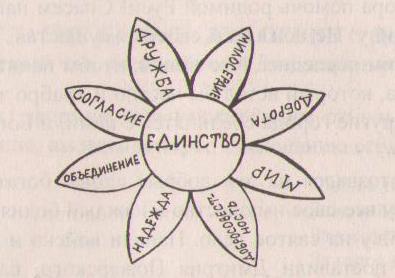 Так и вы- дети. Если вы будете едины: умеете выслушать, поддержать, договариваться, не перебивать друг друга, то общими усилиями сможете достигнуть высоких результатов, например, в спорте, учебе, совместных интересных делах.-Ребята давайте немного разомнемся и поиграем игру «Попробуй распутать» . Для этого нам нужна одна ведущая. А остальные встают в круг и должны запуаться. А в это время ведущая не смотрит на них. Выйдите к доске встаньте в круг.-Какие вы дружные, едины просто так вас не распутать..- Давайте ребята проверим на сколько хорошо в знаете другие народы. Сможете ли определить музыка какого народа звучит. (звучат 4-5 мелодии, по звучанию ученики узнают народ, в чьей культуре эта мелодия)- русская плясовая- украинский Гопак- «Бурановские бабушки» - удмуртская-татарская плясовая- Это говорит  том, что культуры наших народов имеют много общего. Они все дружны между собой.Итог классного часа.Рефлексия. Вы ещё дети. Но всё-таки давайте и мы с вами подумаем, чем можем помочь объединению и единству.(Дружить, сделать наш класс дружным, ведь мы – это маленькое общество.)На празднике всегда звучат пожелания. Какие пожелания вы бы хотели сказать всем людям нашей Родины?В моих руках голуби, которые являются символом мира. Я предлагаю вам сейчас написать свои наилучшие пожелания всем людям нашей Родины.  Давайте  символически, выпустим этих голубей в голубое небо. (Ребята наклеивают на голубой плакат голубей, зачитывают пожелания). Посмотрите, какое красивое небо у нас получилось. Пусть все пожелания ваши исполняться.  Как ваше настроение?     - Ребята, посмотрите внимательно на эти облака. Подойдите  к тому облаку. Которая вам больше нравится.(КОНЭРС)- Кто хочет сказать, почему вы выбрали это облако? (выслушать мнение 2-3 человек)- Почему не выбрали другие облака? ( выслушать 2-3 ответа)-Я рада, что у большинства ( у всех) из вас хорошее настроение. -Ребята, а что вам больше всего понравилось на уроке?-Что нового узнали на уроке?Спасибо, займите свои места.- А теперь давайте улыбнемся другу, забудем все плохое и постараемся быть добрыми. И споем песню «Моя Россия, моя страна.»Я рисую белым мелом облака 
Я мечтаю, будет день наверняка 
Это счастье улыбнется снова мне 
И моей стране 

Припев: 

Моя Россия, моя страна 
Ты так красива во все годы-времена 
Моя Россия, мои друзья 
Дай Бог нам силы 
Мы вместе одна семья 

Сколько можно вечно спорить ни о чем 
Сколько можно воду черпать решетом 
Где тот ветер, что расправит крылья мне 
И моей стране 

Припев: 

Моя Россия, моя страна 
Ты так красива во все годы-времена 
Моя Россия, мои друзья 
Дай Бог нам силы 
Мы вместе одна семьяЛитература:С.Истомин. Минин и Пожарский. Смутное время на Руси. Конец XVI - начало XVII веков. - Москва: Белый город, 2006.Г.П.Попова, Н.В.Грицаева. Календарные праздники. 5-7 классы. - Волгоград: Учитель, 2007.И.И.Варакина, С.В. Парецкова. Календарь памятных дат: классные часы на патриотические темы. 5-11 классы. - Волгоград: Учитель, 2007.http://www.uroki.net/docklruk/docklruk107.htm